ПРОЄКТ                                                                                                                              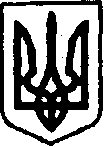 УКРАЇНАКЕГИЧІВСЬКА СЕЛИЩНА РАДАLV СЕСІЯ VІІІ СКЛИКАННЯРІШЕННЯ03 липня 2023 року                       смт Кегичівка                                      №Про внесення змін          до договору оренди землі 	Відповідно до статей 12, 83, 93, 124, 125 ,126, 134 Земельного кодексу України, статей 19, 322, 33 Закону України «Про оренду землі», пункту 34 частини 1 статті 26 Закону України «Про місцеве самоврядування в Україні», розглянуто заяву Луценка Миколи Миколайовича (вхідний № 2103/04-16       від 27 червня 2023 року) про внесення змін до договору оренди землі № б/н                       від 13 квітня 2004 року, номер запису про інше речове право 41599585, укладеного відносно земельної ділянки загальною площею 20,1436 га (кадастровий номер 6323183700:10:004:0199), враховуючи підвищення орендної плати за взаємною згодою сторін, Кегичівська селищна радаВИРІШИЛА:Внести зміни до договору оренди землі № б/н від 13 квітня 2004 року, номер запису про інше речове право 41599585.Продовжити дію договору оренди землі № б/н від 13 квітня 2004 року, номер запису про інше речове право 41599585, укладеного відносно                      земельної ділянки загальною площею 20,1436 га (кадастровий номер 6323183700:10:004:0199) на 10 років.Викласти підпункт 2.1 пункту 2 договору в частині строку оренди                     у наступній редакції: «Договір укладено на 30 (тридцять) років».Уповноважити Кегичівського селищного голову Антона ДОЦЕНКА підписати відповідну додаткову угоду на виконання даного рішення.Зобов’язати орендаря здійснити державну реєстрацію іншого речового права у встановленому законодавством порядку. Контроль за виконання даного рішення покласти на постійну комісію           з питань земельних відносин, охорони навколишнього природного середовища та будівництва Кегичівської селищної ради (голова комісії Віталій ПИВОВАР).Кегичівський селищний голова     оригінал підписано	Антон ДОЦЕНКО